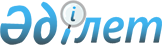 О внесении изменений в постановление Правительства Республики Казахстан от 13 декабря 1996 г. N 1533
					
			Утративший силу
			
			
		
					Постановление Правительства Республики Казахстан от 31 июля 1997 г. N 1197. Утратило силу - постановлением Правительства РК от 9 февраля 2005 г. N 124 (P050124)



      В связи с передачей в имущественный найм и доверительное управление газотранспортной системы Государственной холдинговой компании "Казахгаз" и акционерного общества "Алаугаз" Правительство Республики Казахстан ПОСТАНОВЛЯЕТ: 



     Внести в постановление Правительства Республики Казахстан от 13 декабря 1996 г. N 1533  
 P961533_ 
  "О развернутом Плане мероприятий Правительства Республики Казахстан по углублению реформ на 1997 год" следующие изменения:



     в приложении к указанному постановлению:



     в разделе III.3. "Нефтегазовый комплекс"



     строки, порядковые номера 58 и 59, изложить в следующей редакции:


     "58 Разработать          постановление  декабрь  Минэнерго-


         Программу развития   Правительства  1997 г.  ресурсы,


         газовой отрасли                              Минюст,


         Республики                                   Минэкономторг,


         Казахстан                                    Гостаможком


      59 Разработать          постановление  декабрь  Минтранском,


         Программу на 1998 г. Правительства  1997 г.  Минэнерго-


         по расширению                                ресурсы".


         использования


         природного газа на


         транспорте


     Премьер-Министр



   Республики Казахстан

					© 2012. РГП на ПХВ «Институт законодательства и правовой информации Республики Казахстан» Министерства юстиции Республики Казахстан
				